БІЛОЦЕРКІВСЬКА МІСЬКА РАДА	КИЇВСЬКОЇ ОБЛАСТІ	Р І Ш Е Н Н Явід 27 серпня 2020 року                                                                        № 5842-101-VIIПро  надання дозволу на продаж земельної ділянки комунальної власності, яка знаходиться в користуванні Товариства з обмеженою відповідальністю «АГРОРЕМТЕХНІКА» Розглянувши звернення постійної комісії з питань земельних відносин та земельного кадастру, планування території, будівництва, архітектури, охорони пам’яток, історичного середовища та благоустрою до міського голови від 17 липня 2020 року №184/02-17, протокол постійної комісії з питань  земельних відносин та земельного кадастру, планування території, будівництва, архітектури, охорони пам’яток, історичного середовища та благоустрою від 16 липня 2020 року №216, заяву Товариства з обмеженою відповідальністю «АГРОРЕМТЕХНІКА» від 16 липня 2020 року №15.1-07/3193, відповідно до ст.ст. 12, 122, 127, 128 Земельного кодексу України, ст. ст. 6, 13, 15 Закону України «Про оцінку земель», Закон України «Про державні закупівлі», п. 34 ч. 1 ст. 26 Закону України «Про місцеве самоврядування в Україні», міська рада вирішила:1.Надати дозвіл на продаж земельної ділянки комунальної власності, яка знаходиться в користуванні Товариства з обмеженою відповідальністю «АГРОРЕМТЕХНІКА» з цільовим призначенням 03.07 Для будівництва та обслуговування будівель торгівлі (вид використання –  для експлуатації та обслуговування торгового павільйону та офісу) за адресою: провулок Будівельників 1, площею 0,0397 га за рахунок земель населеного пункту м. Біла Церква.  Кадастровий номер: 3210300000:02:015:0045.2.Управлінню регулювання земельних відносин Білоцерківської міської ради  організувати роботи з укладення договору щодо сплати авансового внеску покупцем Товариством з обмеженою відповідальністю «АГРОРЕМТЕХНІКА» у розмірі 1% від нормативної грошової оцінки земельної ділянки, але не менше ніж вартість проведення  робіт з експертної грошової оцінки земельної ділянки. 3.Управлінню регулювання земельних відносин Білоцерківської міської ради організувати роботи щодо проведення експертної грошової оцінки земельної ділянки за адресою: провулок Будівельників 1, кадастровий номер: 3210300000:02:015:0045, згідно укладеного договору щодо сплати авансового внеску в рахунок оплати ціни земельної ділянки.4.Контроль за виконанням цього рішення покласти на постійну комісію з питань  земельних відносин та земельного кадастру, планування території, будівництва, архітектури, охорони пам’яток, історичного середовища та благоустрою.Міський голова                                                                                             Геннадій ДИКИЙ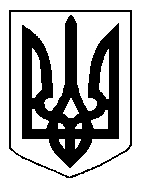 